Q1.This question is about structure and bonding.(a)     Figure 1 shows part of one layer of graphene.Figure 1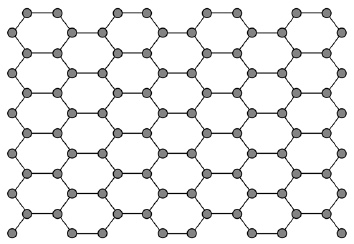 Which element is graphene made from?Tick one box.(1)(b)     Each atom in graphene has one delocalised electron.Complete the sentence.Choose the answer from the box.Delocalised electrons allow graphene to __________________________ .(1)(c)     Which structure is a fullerene?Tick one box.(1)Figure 2 shows part of a large hydrocarbon molecule.Figure 2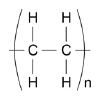 (d)     Which two elements are in all hydrocarbons?1. _________________________________________________________________2. _________________________________________________________________(2)(e)     Complete the sentence.Choose the answer from the box.The large molecule represented in Figure 2 is __________________________ .(1)(f)      Complete the sentence.Choose the answer from the box.Metals can be stretched into wiresbecause the layers of atoms can __________________________ .(1)(Total 7 marks)Q2.This question is about electrolysis.(a)     How many different elements are in the formula AgNO3?Tick one box.(1)(b)     How many atoms are in the formula AgNO3?Tick one box.(1)An electric current is passed through silver nitrate solution.Figure 1 shows the apparatus.Figure 1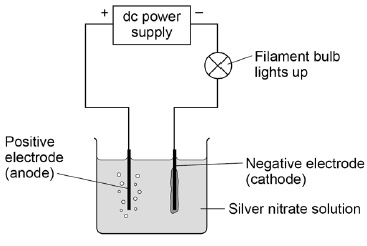 The solution contains four ions:•        Ag+•        H+•        NO3–•        OH–(c)     Where do the H+ and OH– ions come from?Tick one box.(1)(d)     Ag+ ions and H+ ions are attracted to the negative electrode (cathode).Give a reason why.______________________________________________________________________________________________________________________________________(1)(e)     Silver is produced at the negative electrode (cathode) and not hydrogen.What does this tell you about the reactivity of silver?Tick one box.(1)(f)      The hydroxide ion (OH–) is attracted to the positive electrode (anode).The equation shows what happens at the positive electrode (anode).4OH– → 2H2O + O2 + 4e–Name the gas produced at the positive electrode (anode).___________________________________________________________________(1)(g)     An electric current is passed through sodium chloride solution.Figure 2 shows the apparatus.Figure 2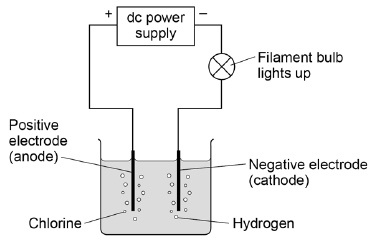 After passing an electric current through sodium chloride solution one product is sodium hydroxide (NaOH) solution.The presence of sodium hydroxide can be shown by adding an indicator.Name an indicator.Give the colour of the indicator in sodium hydroxide solution.Indicator __________________________________________________________Colour ____________________________________________________________(2)(Total 8 marks)Q3.This question is about the periodic table.In 1864 John Newlands suggested an arrangement of elements.Figure 1 shows the arrangement Newlands suggested.Figure 1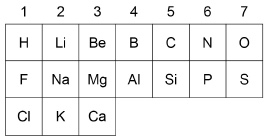 (a)     Give two differences between column 1 in Figure 1 and Group 1 in the modern periodic table.Use the periodic table to help you.1. ____________________________________________________________________________________________________________________________________2. ____________________________________________________________________________________________________________________________________(2)(b)     In 1869 Mendeleev produced his periodic table.Complete the sentence.Choose the answer from the box.Mendeleev left gaps in his periodic table for elements that were_________________________________________ .(1)(c)     How are the elements ordered in the modern periodic table?Tick one box.(1)Figure 2 shows part of the modern periodic table.Figure 2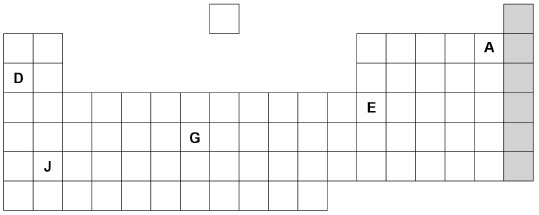 (d)     Complete the sentences about the elements in Figure 2.Choose the answers from the box.Sodium is an alkali metal and is represented by the letter ____________________.An element in group 3 is represented by the letter ____________________.A gaseous non-metal element is represented by the letter ____________________.(3)(e)     Figure 3 shows the electronic structure of an atom.Figure 3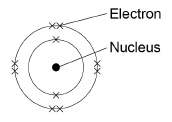 This element is in the shaded group on Figure 2.Why is this element unreactive?______________________________________________________________________________________________________________________________________(1)(f)      Name the group of elements in the shaded column on Figure 2.___________________________________________________________________(1)(Total 9 marks)Q4.Elements are made up of atoms.(a)     What is the approximate radius of an atom?Tick one box.(1)(b)     The figure below shows the atoms of five elements.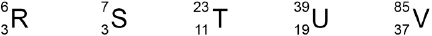 The letters are not the symbols of these elements.Complete the sentence.All of the elements in the figure above are in Group_____________ of the periodic table.(1)(c)     Which two atoms in the figure above are isotopes of the same element?Explain your answer fully._______________________________________________________________________________________________________________________________________________________________________________________________________________________________________________________________________________________________________________________________________________(3)(d)     The halogens are in Group 7 of the periodic table.Explain the trend in reactivity of the halogens.______________________________________________________________________________________________________________________________________________________________________________________________________________________________________________________________________________________________________________________________________________________________________________________________________________________________________________________________________________________________________________________________________________________________________________________________________________________________________________________________________________________________(6)(Total 11 marks)Mark schemesQ1.(a)     carbon1(b)     conduct electricity1(c)      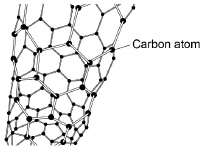 1(d)     carbonhydrogeneither order2(e)     a polymer1(f)      slide1[7]Q2.(a)     31(b)     51(c)     water1(d)     opposite charges attract1(e)     silver is less reactive than hydrogen1(f)      oxygen1(g)     universal indicatorallow other indicators1blue / purple1[8]Q3.(a)     any two from:•        hydrogen is in group 1 on Newlands table•        fluorine / chlorine / halogens are in group 1 on Newlands table•        alkali metals are in group 2 on Newlands tableallow converse arguments relating to modern tableallow lithium / sodium / potassium for alkali metals2(b)     undiscovered1(c)     atomic number1(d)     D1E1A1must be in this order(e)     has a complete outer shell of electronsallow because has a stable arrangement of electrons1(f)      noble gases1[9]Q4.(a)     1 × 10−10 m1(b)     1 / oneallow alkali metals1(c)     R and S1because they have the same number of protonsallow same atomic number, different mass number1and a different numbers of neutrons1(d)     Level 3 (5–6 marks):A relevant and coherent explanation of the trend in reactivity. The response makes
logical links between the points raised and considers both the number of energy levels
and the distance between the nucleus and the outer energy level.Level 2 (3–4 marks):Statements that are linked to provide a simple explanation of the trend in reactivity using either the number of energy levels or the distance between the nucleus and the outer energy level.Level 1 (1–2 marks):Simple statements made about the halogens or the trend in reactivity.0 marks:No relevant commentIndicative contentSimple statements / descriptions•        have 7 electrons in the outer shell•        need to gain an electron•        form ions with a -1 charge•        halogens further down the group are less reactive (or vice versa)•        halogens further down the group have more shells or energy levels (or vice versa)Linked statements / explanations•        have 7 electrons in the outer shell so need to gain an electron to have the electronic structure of a noble gas•        halogens further down the group are less reactive because they have more shells or energy levels (or vice versa)•        halogens further down the group have more shells or energy levels so less attractive force on the incoming electron (or vice versa)•        halogens further down the group have more shells or energy levels so more ‘shielding’ against the incoming electron (or vice versa)•        outer electrons of halogens further down group are further away from the attractive force of the nucleus (or vice versa)•        an electron is less easily gained because there are more shells or energy
levels (or vice versa)•        an electron is less easily gained because the outer electrons are further from
the attractive force of the nucleus (or vice versa)6[11]Carbon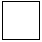 CopperHydrogenSodiumact as a lubricantbe used as a fuelconduct electricitydissolve in water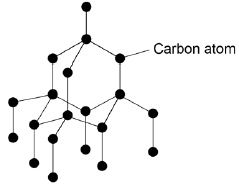 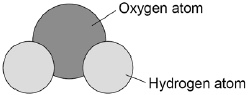 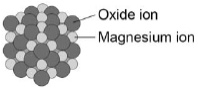 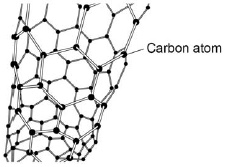 an atoma metala polymera saltattractbondslidevibrate23562356AirElectrodesSilver nitrateWaterSilver is less reactive than hydrogenSilver is less reactive than oxygenSilver is more reactive than nitrateSilver is more reactive than waterinsolublemagneticundiscoveredunreactiveAtomic massAtomic numberMelting pointReactivityADEGJ1 × 10 m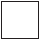 1 × 10−1 m1 × 10−10 m1 × 10−100 m